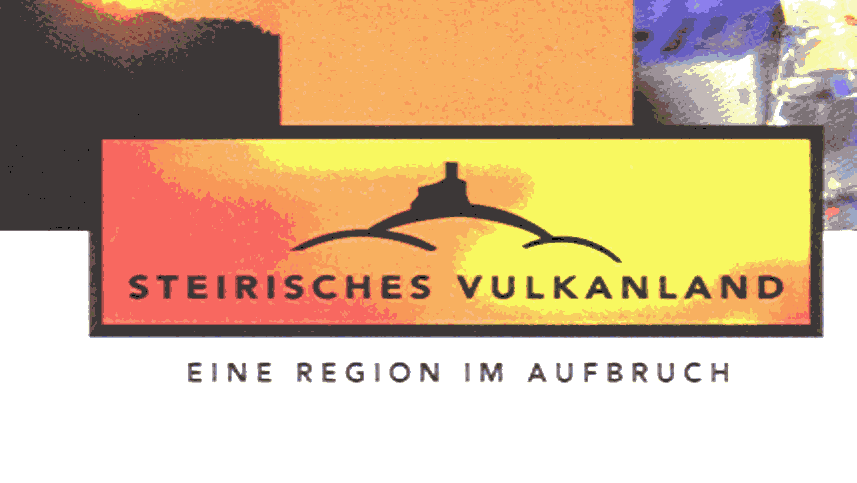 Bezirk Feldbach, Stmk., PLZ 83248324 Kirchberg an der Raab 212Sachbearbeiter: Dieter Eitljörg Tel: 03115/2312 DW 400 Annemarie Schaden  DW 401 
Fax DW 206
 www.kirchberg-raab.gv.atTerminbekanntgabe für den Veranstaltungskalender Kirchberg an der Raab:Name der Veranstaltung:      Datum - Beginn: 	Ende: 

Uhrzeit - Beginn:          Ende:      Veranstaltungsort:       Veranstaltungsbeschreibung:      Information über:
Name des Veranstalters:      Adresse:      Email:      Telefon Nr.      Webseite:      Als Anhang bitte mit senden:1 Foto für Ankündigung2 Fotos von der letzten Veranstaltung als Vorschau, wenn vorhanden1 Datei, z.B. Ausschreibung der Veranstaltung, oder Infoblatt zur VeranstaltungDas ausgefüllte Formular, Vorlage finden Sie auch auf www.kirchberg-raab.gv.at senden Sie bitte an dieter.eitljoerg@kirchberg-raab.gv.at oder annemarie.schaden@kirchberg-raab.gv.at  Sie finden Ihre Veranstaltung im Veranstaltungskalender auf 
www.kirchberg-raab.gv.at und auf www.vulkanland.at Wichtiger Hinweis: gemäß des Steiermärkischen Veranstaltungsgesetzes sind alle Veranstaltungen beim Gemeindeamt anzuzeigen. Dies ist nur eine Terminbekanntgabe – keine Veranstaltungsanzeige!